Tagungsleitung:Andreas UllrichMarkus SchröderAndreas SchneiderMichael Rolle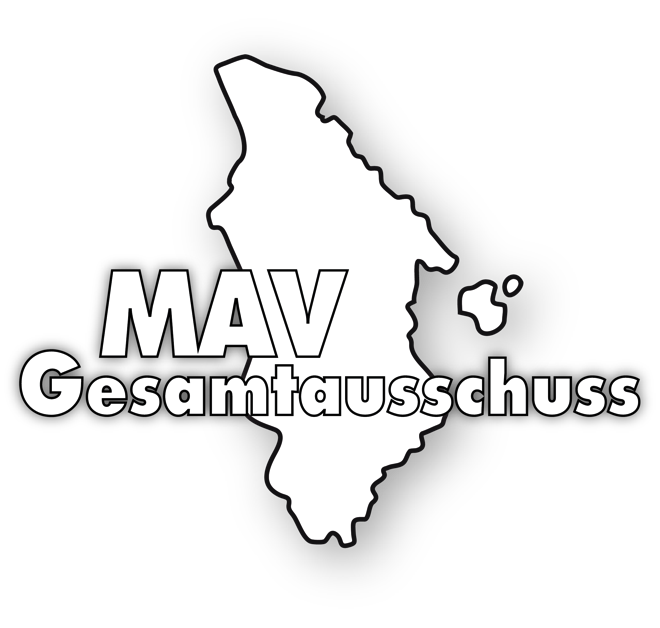 InfoTagDie MAV Fortbildung begleitend zur 
Landessynode18.1.2024Tagungsort:VorwortDie schon traditionelle Veranstaltung parallel zur Landessynode findet unter den gegebenen Umständen als reine Online - Veranstaltung statt.Wir haben also vielen Informationen und an einen Erfahrungsaustausch ist hier ebenso wichtig wie der Wissenstransfer von Seiten des GeSA Programm 18.1.249.30 Uhr   Begrüßung und Einführung in die Themen und den technischen Ablauf10.00 Uhr 			Referent Dr. Klostermann11:00 Uhr Pause11:15 Uhr Grundlagen GesA und RegioMAV	Referent Andreas Ullrich/Michael Rolle12:00 Uhr  MVG 	Referent Andreas Ullrich12:40 Uhr Mittagspause14:00 Uhr Zukunftsthemen Gesamtausschuss	Referent Andreas Ullrich15:30 Uhr Fortbildungen 2023	Abschluss der Veranstaltung16:00 Uhr Ende Ein Besuch der Landessynode wird voraussichtlich erst wieder  2023 möglich sein. AnmeldungHiermit melde ich mich zum Symposium verbindlich an.Anmeldung per E-Mail unter:Fortbildung.gesa@ekir.deName:		……………………………Vorname:	……………………………Dienstgeber:	……………………………Kirchenkreis:…………………………….Tel.:		……………………………E-Mail:	……………………………Rechnungsanschrift:…………………………………………….…………………………………………….______________________________________Die Tagungsgebühr wird nach Rechnungseingang überwiesen. Bei Abmeldung nach dem 5.01.2024 wird die Rechnung dennoch fällig. …………………………………………….Ort/Datum                                                        UnterschriftOrganisatorische Festlegung für das Symposium:Gesamtkosten der Fortbildung:Online: 70,00€Präsenz inklusive Verpflegung: 110,00€Verbindliche Anmeldung bis 5.1.24Nach Ablauf der Anmeldefrist erhalten Sie die verbindliche Anmeldebestätigung und Rechnung über die Teilnahmegebühren.Bei einer Abmeldung nach dem Termin, erfolgt keine Rückerstattung des Teilnehmerbeitrages.Selbstverständlich kann ein/e Ersatzteilnehmer/in gestellt werden.Wir behalten uns vor, bei Nichterreichen der für die Durchführung der Veranstaltung erforderlichen Anzahl von Teilnehmern, die Fortbildung kurzfristig zu stornieren.Ansprechpartner:Gesamtausschuss EkiRAndreas Ullrich und Markus SchröderFortbildung.gesa@ekir.deDie Zugangsdaten für Zoom werden einige Tage vor der Veranstaltung zur Verfügung gestellt.